IEEE P802.21
Media Independent Handover ServicesFigures in Annex Q and Annex S  Figures in Annex Q and Annex S should be changed into black & white style.Moreover, in order to understand figures easily, the figures formats are changed as follows.Figure Q.1- Network discovery listening to the target link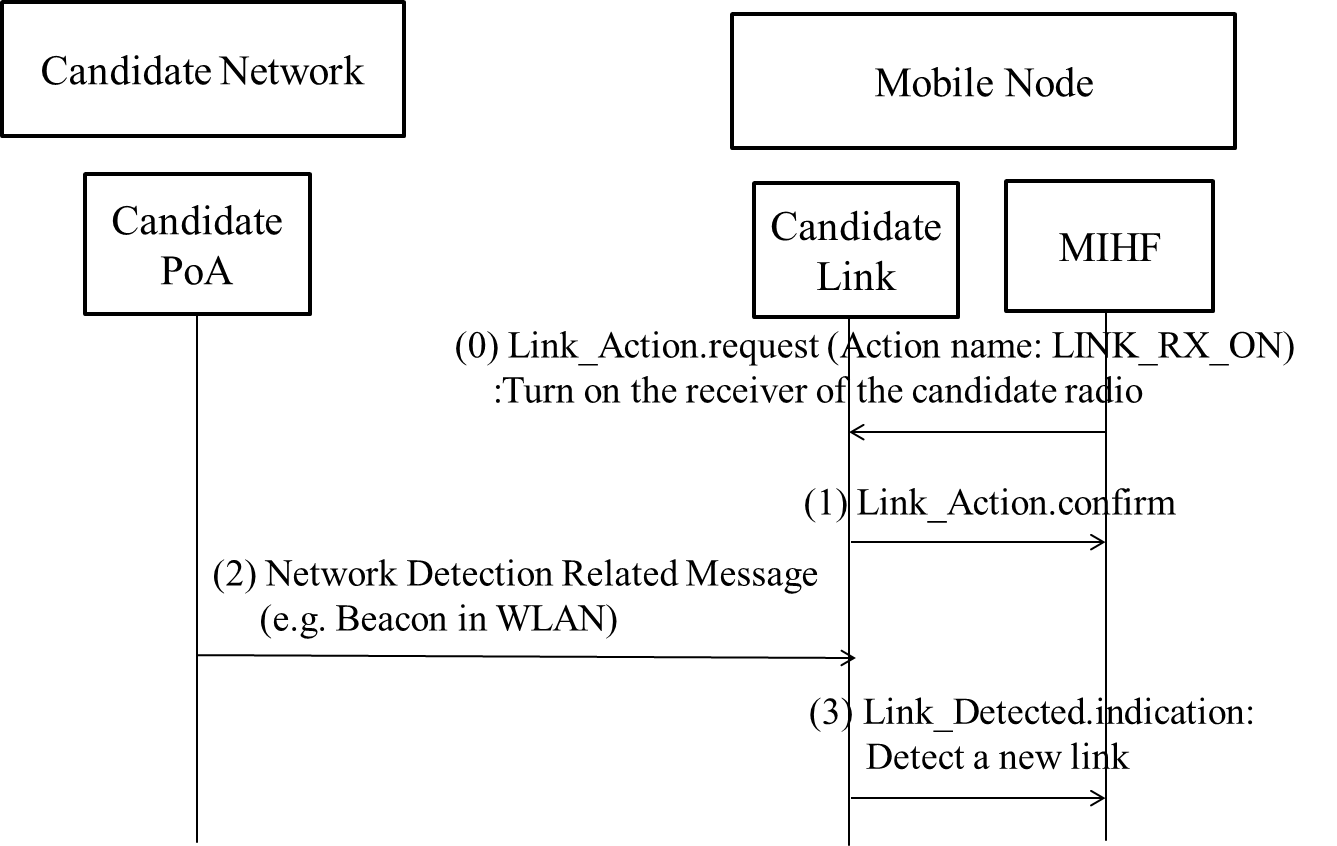 Figure Q.2- Network discovery using location information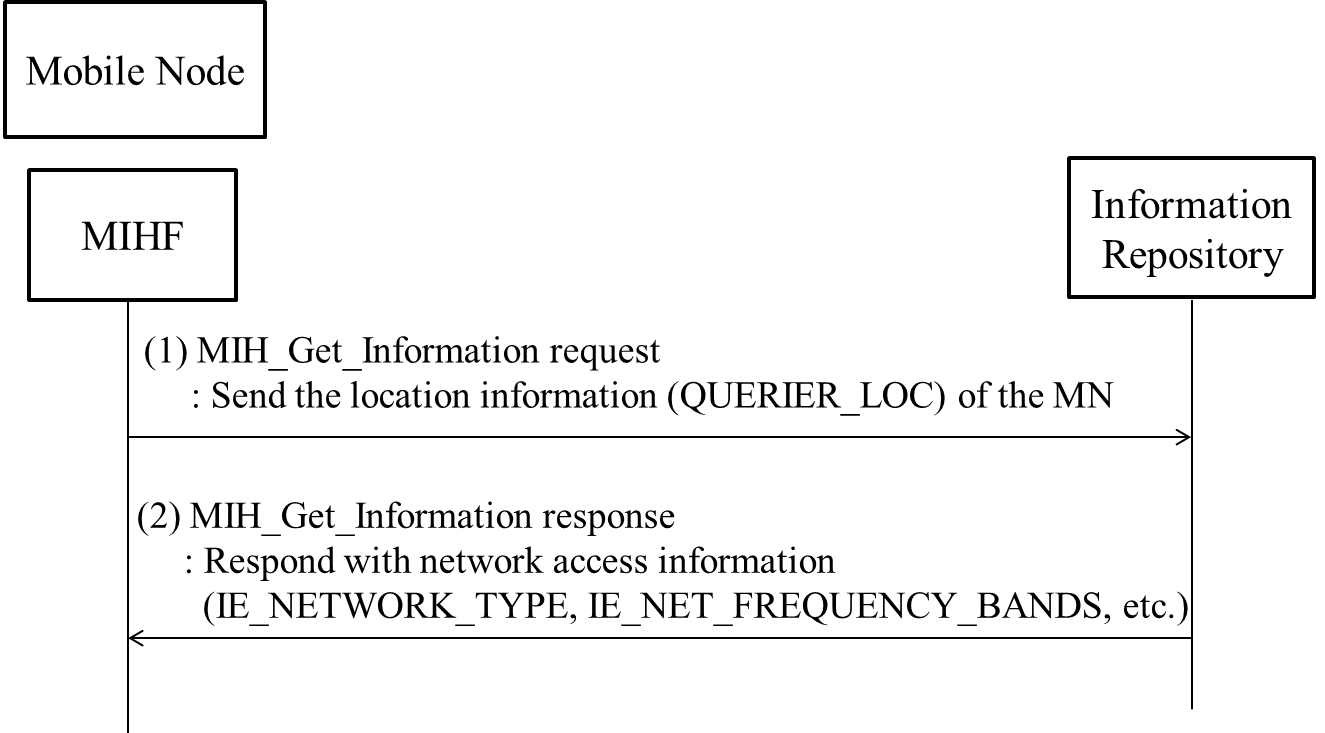 Figure Q.3- Network discovery using user schedule information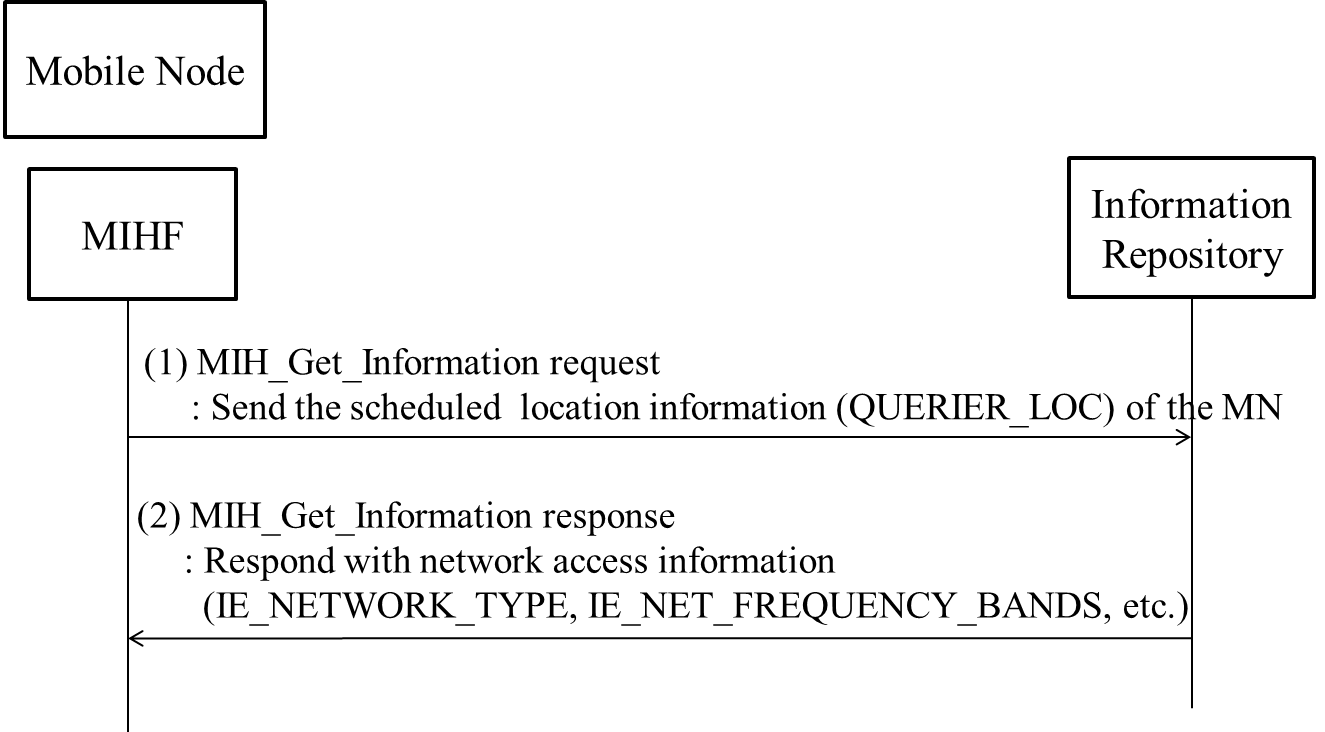 Figure S.1- HO decision caused by weak SINR of the source link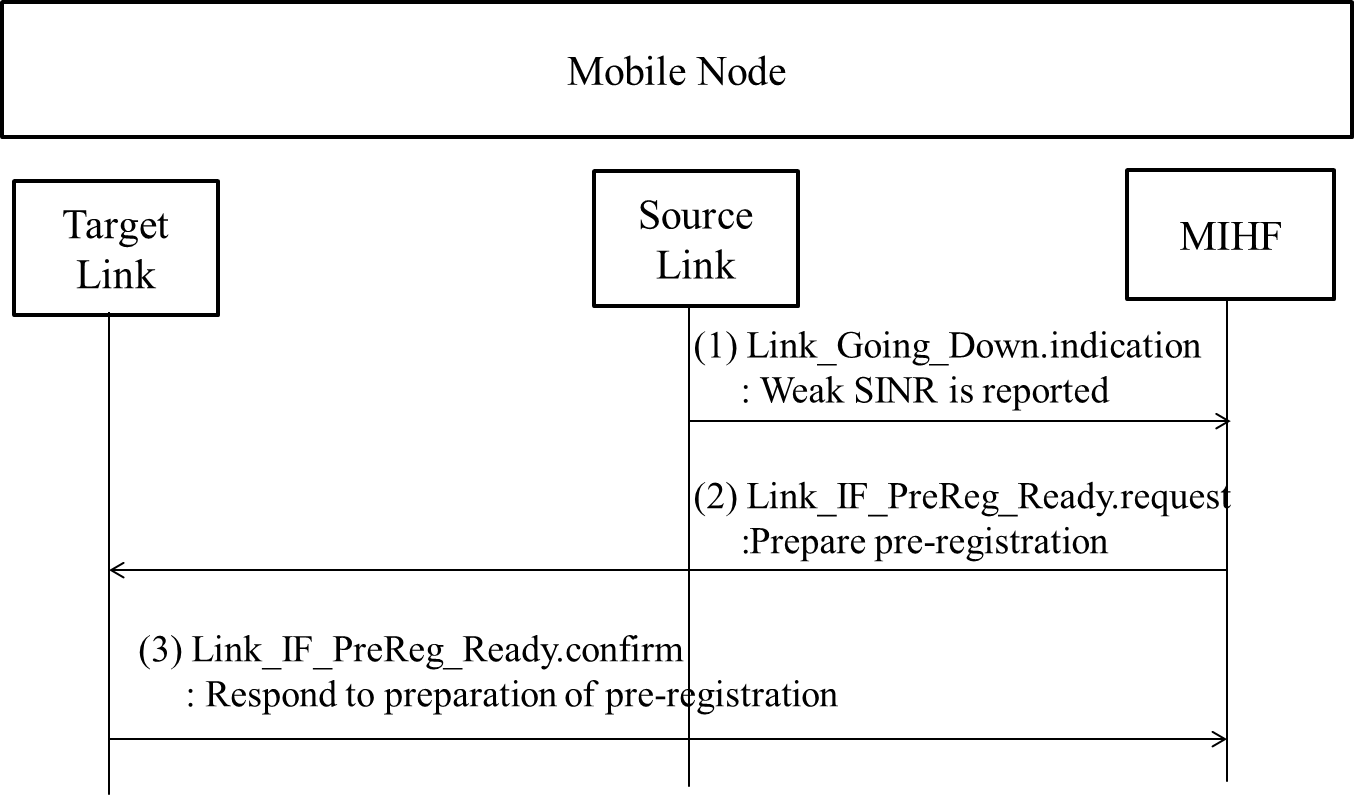 Figure S.2- HO decision caused by QoS and/or cost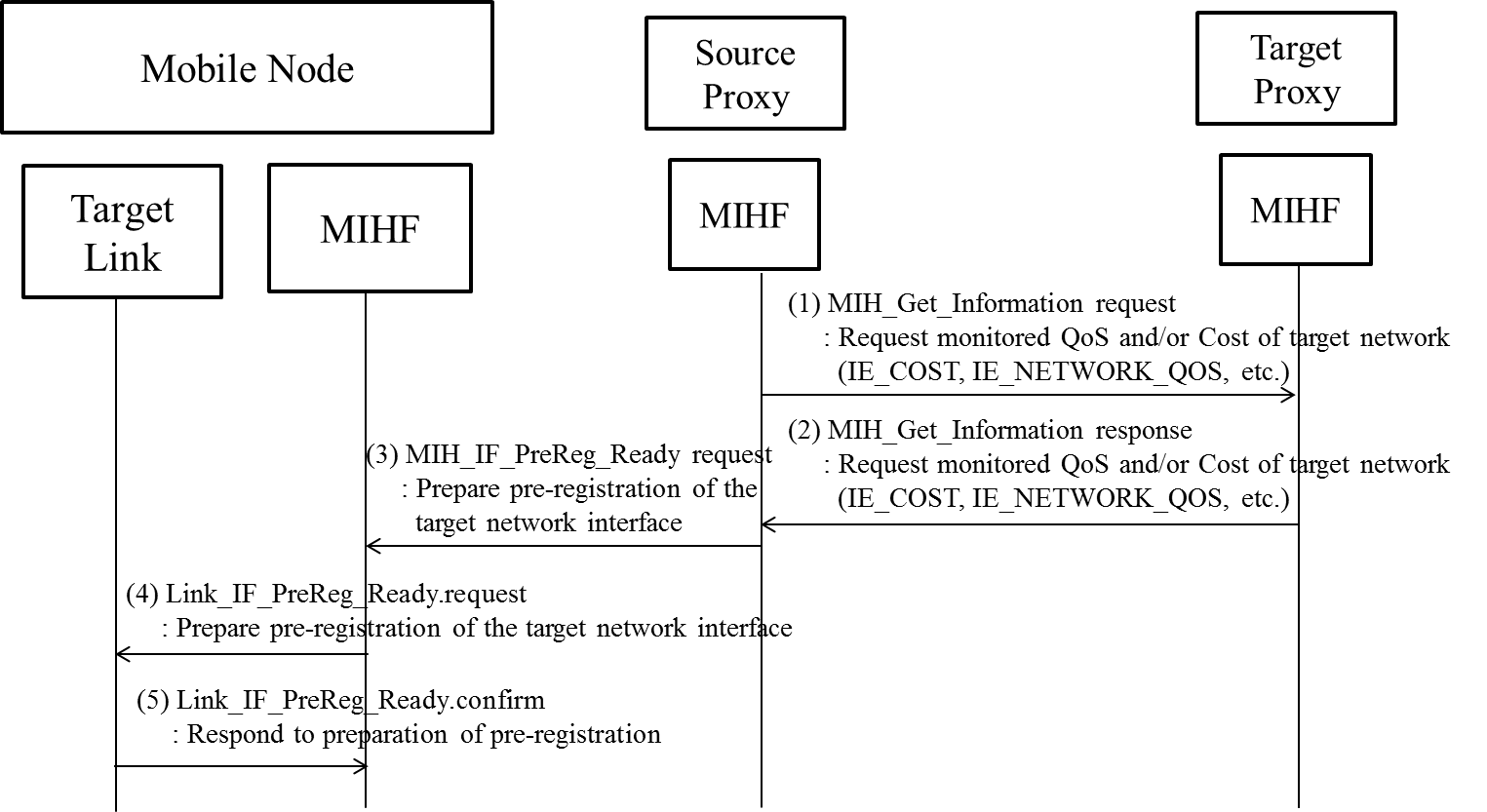 Figure S.3- HO decision caused by power consumption comparison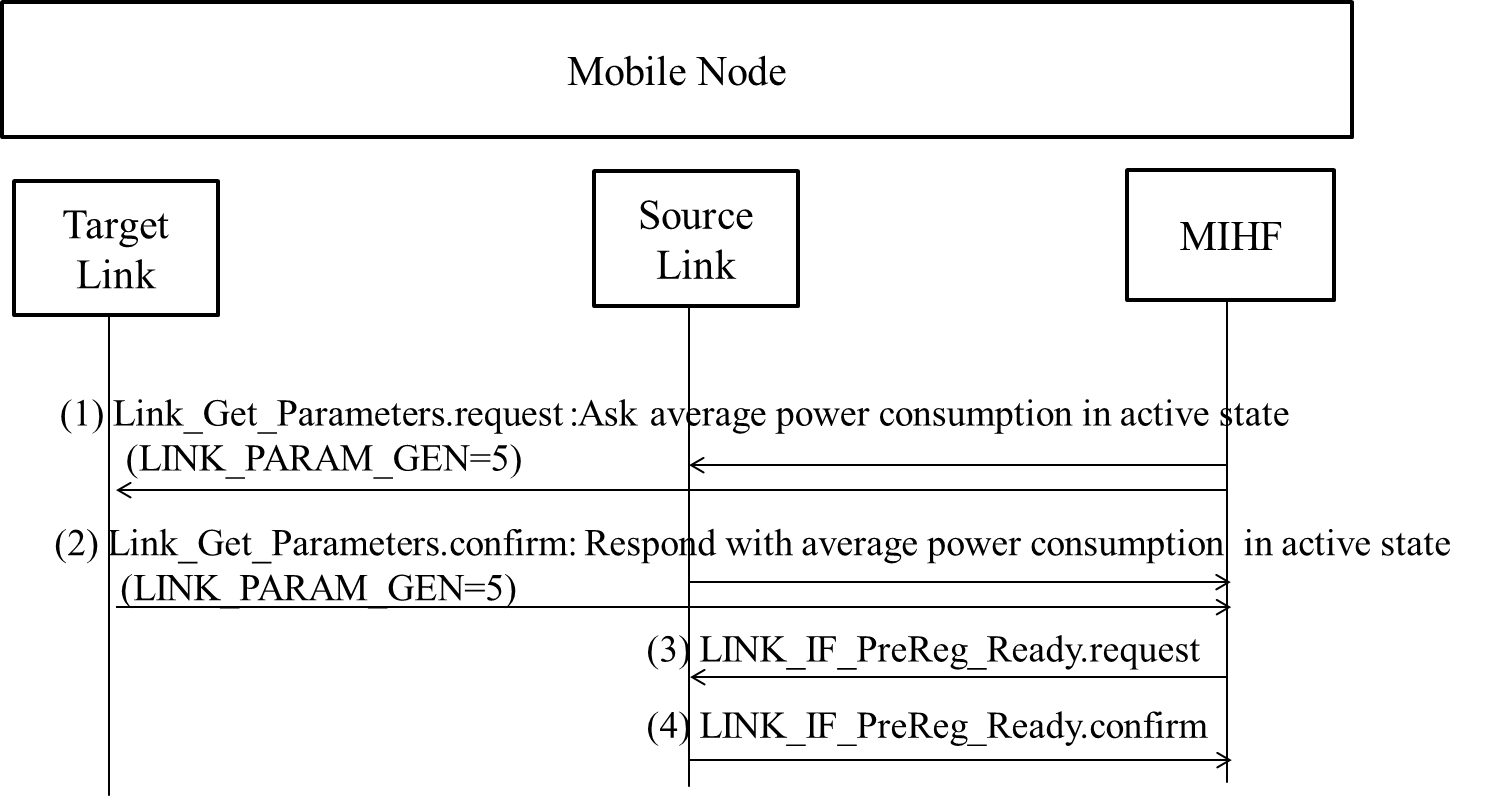 Remedy for 802.21c LB comments (DCN#21-12-0165-04)Comment #276INSERT FOLLOWING DATA TYPE TO TABLE E.1.Comment #133The same resolution as remedy for comment#252Comment #134In the last sentence in the first paragraph of Q.1, the editor already resolved based on the comment. However, the section that deals assumption was changed into Section 1.4.To editor: please change the last sentence in the first paragraph of Q.1 to “This method serves the accurate detection of the target links, but the mobile node may follow the assumptions in Section 1.4.”Comment #16The same resolution as remedy for comment#254Comment #278Opinion: RejectHyunho Park asked Daniel Corujo about Daniel Corujo’s intention. Daniel Corujo answered that Point 3, “Using user schedule information," is a sub-set or example of an application using the proposal from Point 2, "Using Local information.”Hyunho Park’s detailed opinionPoint 3 using schedule information does not consider only location information. It means that the Point 3 cannot be a part of Point 2. Figure for the point 3 is just one of example. The main idea of point 3 is to couple time and information for network discovery. The information for network discovery can be location information, but the information can also be access network information. The access network information can be SSID, frequency, network type, etc.Comment #136This document contains black and white figures of Annex S. Comment #262The comment #262 needs to be discussed because it deals with an editing issue.802.21c proposed remedy on Annex Q and Annex S802.21c proposed remedy on Annex Q and Annex S802.21c proposed remedy on Annex Q and Annex S802.21c proposed remedy on Annex Q and Annex S802.21c proposed remedy on Annex Q and Annex SDate:  2012-12-18Date:  2012-12-18Date:  2012-12-18Date:  2012-12-18Date:  2012-12-18Author(s):Author(s):Author(s):Author(s):Author(s):NameAffiliationAddressPhoneemailHyunho Park, Hyeong-Ho LeeETRIhyunhopark@etri.re.kr, holee@etri.re.kr MIH_LINK_SAP_primitiveMIH_LINK_SAP_primitiveIEEE Std 802.16 C_SAPIEEE Std 802.16 M_SAPLink_ActionLink_RX_ONN/AN/A